Table 1- Layout of entire EEPROM block	6Table 2 - Type Code Value Definitions	8Table 3 - DHCP Options for Exact URL	11Table 4 - DHCP Options used for Inexact URLs	12Table 5 - DHCP Request Options	12Table 6 - VIVSO Namespace Option Codes	13Table 7 - DHCP Parameter Request List Options	13Table 8 - HTTP Headers	14Table 9 - Installer Core Environment Variables	17Table 10 - Installer DHCP Environment Variables	18Table 11- ONIE Variables from Device	21List of ChangesLicenseAs of September 12, 2013, the following persons or entities (according to alphabet sequence) have made this Specification available under the Open Web Foundation Final Specification Agreement (OWFa 1.0), which is available at http://www.openwebfoundation.org/legal/the-owf-1-0-agreements/owf-contributor-license-agreement-1-0---copyright-and-patent.University of Texas at San AntonioCumulus NetworksFacebook, Inc.You can review the signed copies of the Open Web Foundation Agreement Version 1.0 for this Specification at http://opencompute.org/licensing/, which may also include additional parties beyond those listed above.Your use of this Specification may be subject to other third party rights. THIS SPECIFICATION IS PROVIDED "AS IS." The contributors expressly disclaim any warranties (express, implied, or otherwise), including implied warranties of merchantability, non-infringement, fitness for a particular purpose, or title, related to the Specification. The entire risk as to implementing or otherwise using the Specification is assumed by the Specification implementer and user. IN NO EVENT WILL ANY PARTY BE LIABLE TO ANY OTHER PARTY FOR LOST PROFITS OR ANY FORM OF INDIRECT, SPECIAL, INCIDENTAL, OR CONSEQUENTIAL DAMAGES OF ANY CHARACTER FROM ANY CAUSES OF ACTION OF ANY KIND WITH RESPECT TO THIS SPECIFICATION OR ITS GOVERNING AGREEMENT, WHETHER BASED ON BREACH OF CONTRACT, TORT (INCLUDING NEGLIGENCE), OR OTHERWISE, AND WHETHER OR NOT THE OTHER PARTY HAS BEEN ADVISED OF THE POSSIBILITY OF SUCH DAMAGE.BackgroundIntroductionONIE or the Open Network Install Environment is second stage boot loader to facilitate the installation of operating systems. The original implementation was built to install network operating systems on “bare metal” or whitelabel network switches. The architecture is geared to preserve a preliminary “BIOS” or initial system ROM to bring up the system (such as UBoot for PPC or SeaBIOS for x86); while ONIE functions exclusively to discover network, fetch an OS image, and execute an unattended installer. This document serves as foundation for vendors or suppliers who wish to certify their ONIE implementation under the support of the Open Compute Project.The defined specification follows RFC 2119 language for the terms “MUST”, “MUST NOT”, “SHOULD”, “SHOULD NOT”, and “MAY”.ONIE SpecificationPrerequisitesThe ONIE firmware has modest hardware requirements that are required before ONIE can be used as intended in this specification.Board EEPROM Information FormatEach ONIE system MUST include an EEPROM which contains various system parameters assigned by the manufacturer. This EEPROM includes information such as the MAC address(es) allocated to the system, the serial number, the date of manufacturer, manufacturer name etc. The name of the EEPROM format specified here is TlvInfo, because the information contained in the EEPROM is found in TLVs, or Type Length and Value fields.Definition of the TlvInfo EEPROM FormatThe first eight bytes in the EEPROM MUST be a NULL-terminated ASCII string TlvInfo. This identification string can be used as a simple, preliminary check that the EEPROM conforms to the TlvInfo format defined here. Additional validation checks should be performed to validate that the TlvInfo format is really being used, such as validating the CRC. But this string provides a good clue, when debugging or dumping memory, that what follows is in the TlvInfo EEPROM format.The identification string MUST BE followed by a single-byte version value. This value is set to 0x01 for the TlvInfo EEPROM format described in this document. Since the format described herein is very flexible and extensible, this value is not expected to ever change, but is included just in case. Software SHOULD NOT assume anything about the format of the data that follows this byte if it has not been written to support the version it reads from this value. The values 0x00 and 0xFF are reserved and will never be used.The version field MUST BE followed by two bytes, which give the total length of the data that follows. This field is in big endian order and includes the cumulative length of all of the TLV fields that follow. This field MAY be used to determine the amount of data to read, if the EEPROM data is read in bulk, following the first 11 bytes. This field can also be used to determine the location of the CRC, since the CRC-32 TLV is fixed length and always the last TLV in the EERPOM.The total length field MUST BE followed by the EEPROM system data, known as TLV fields. Each TLV field is composed of three sub-fields: a type code field, a length field, and a value field, in that order.Type code: This is a single byte that defines the type and format of the value field. These types are defined in the table below. Since these type codes can be added over time, software that does not understand a particular type code MUST treat the value field as opaque data, not assigning any meaning to its type or format. Type codes 0x00 and 0xFF are reserved and will never be used. This allows for up to 254 type codes.Length: This is a single byte that contains the number of bytes in the value field. Valid values of this field range from 0 to 255. A length of zero means that there is no value field associated with this type code. In that case, the byte following the length field is the first byte of the next TLV, its type code field.Value: This field contains the value for the specified type code. It may range in size from 0 to 255 bytes. The format of this field is defined, below, for each of the individual type codes. Because each TLV contains a length field, ASCII strings are not NULL-terminated, unless otherwise specified as described below.Only the CRC-32 TLV is required to be present by this specification, but some systems may not initialize properly without the presence of other fields. The CRC-32 TLV must occur last. This field can be quickly found at the following offset in the EEPROM by adding 11 (the length of the fixed header information) + the value of the total length field - 6 (the length of the CRC-32 TLV field).The total length of the TlvInfo EEPROM data, from the first byte of the identification string to the last byte of the CRC TLV, must be less than or equal to 2048 bytes.The layout of the entire EEPROM block looks like:Table - Layout of entire EEPROM blockType Code ValuesThe following type codes are defined.Table  - Type Code Value DefinitionsNote about MAC AddressesA very critical characteristic of a switching platform EEPROM is the number of MAC addresses allocated to the machine. The firmware requires allocating 1 MAC address for every serdes on the box.For example, consider a machine that has one Ethernet management port and a switching ASIC with 48x10G ports plus 6x40G ports. Each 40G port could be broken out into 4x10G ports. Therefore, the total number of MAC addresses this machines requires is:1  -- Ethernet management port48 -- 1 for each 48x10G port24 -- 4 for each 6x40G port-----------------------------73 Total MACsTo encode that in the EEPROM, set TLV code 0x2A (Num MACs) to 73.Hardware Face Plate and FRU NumberingThe following conventions for face plate and FRU numbering shall be used on the sheet metal silkscreen for the switch:All enumerations start at 1, not 0. This is due to the historical nature of ONIE, where the first supported platforms where ODM based networking hardware, which chose this scheme.Switch ports are labeled starting with the number “1”. This scheme assumes facing at the front of the switch, or whichever side has the most predominate number of ports.Switch ports are labeled top to bottom, left to right.  For example, consider a 48 port switch with two rows of switch ports (two rows of 24 ports).  The ports along the top row are labeled “1, 3, 5…47” and the bottom row is labeled “2, 4, 8..48”. Port should be labeled only with a number designation, no “eth#” or “swp#” pre or appended name – as each operating system my name this differently. Field Replaceable Units (FRUs) are labeled starting with the number “1”.  This typically applies to field pluggable power supplies, fan modules, or other expansion slots. For example, a system with 2 PSUs and 3 fan modules would label the PSUs “1, 2” and the fans “1, 2, 3”. Hardware DocumentationAs ONIE becomes ubiquitous in switching hardware, the hardware vendor shall include a one page (two sides printed) Quick Start Guide flyer.  This flyer MUST include at least the following:Installed ONIE version number and certification number/dateStencil of front and rear switch view that calls out or arrows for the follow locations:First usable management Ethernet portOut of band serial or console portFRU’s (such as fans and power supplies, enumerated as specified above)If the baud rate or settings information is changed from the default (115200 baud, 8/n/1 – no flow control), this data should be noted.Console port pin out or wiring scheme to a standard DB9 cable.Generic ONIE installation instructions (visual of network waterfall, file name discovery) – pointers to the ONIE website or similar tiny URL with more verbose instructions. A template of this graphical element will be available in a future specification standard.Generic ONIE debugging (ssh/telnet access, syslog) – pointers to ONIE website.Access to ONIE imagesOver the course of the lifetime of a given switch product, new features may be released in upstream ONIE that a vendor may want to make available to all of their relevant products.All ONIE released and upgrade images much be made available from a public accessible HTTP and/or FTP server. Such access MUST be freely accessible without any credentials or special login information.All shipping, archival, and upgrades versions SHOULD be available to download.Such files should be offered in a directory tree starting with the SKU name, followed by ONIE version number.Asset Tracking and Labeling Asset tracking is a vital part of an operator’s work flow and as such, the following asset tracking labels are required:Human and machine readable barcodes that represent the first usable Ethernet management port (usually eth0) MAC address, system serial number, product family or SKU identification and CPU ID.  Acceptable barcode encoding MUST be: Code 38, Code 128, or QR Code as ASCII text. Such encoding between human and machine-readable should be consistent (for example, a serial number printed as ASCII but encoded as HEX is not acceptable).For products that will be offered in a 2 or 4 post rack environment, these labels SHOULD be available on the sides of the switches, not on the top or bottom of the switch – as to make them readable once racked.  A perfect example would be the “luggage tag” that many server vendors currently use.Wherever the asset locators are placed on the device there needs to be enough space for an end user to place their own asset locators.  An ideal area is a “luggage tag” with enough space for an end user’s asset locator.On platforms that support the SMBIOS/DMI standard, the serial number and product family / SKU identifier information must be encoded to match human-readable labels. For example, the encoding of the serial number (SMBIOS type 1, offset 07h) field MUST NOT be null or fake (123456789).NOS image discovery and InstallationThe firmware is required to discover a NOS image through the following methods (in order):Statically configured (passed from boot loader)Local file systems (USB for example)Exact URLs from DHCPv4Inexact URLs based on DHCP responsesIPv6 neighborsTFTP waterfallOnce the image has been downloaded, the firmware is required to perform the installation of the NOS.  At the end of installation, the firmware shall not attempt to auto discover another image, unless instructed to by the NOS or user but rather should boot the NOS installed.In the event of an installation failure, the firmware shall repeat the NOS image discovery and installation process.Default File Name Search OrderIn a number of the following methods, ONIE searches for default file names in a specific order. All the methods use the same default file names and search order, which are described in this section.The default installer file names are searched for in the following order:onie-installer-<arch>-<vendor>_<machine>-r<machine_revision>onie-installer-<arch>-<vendor>_<machine>onie-installer-<vendor>_<machine>onie-installer-<arch>onie-installerStatically configured (passed from boot loader)The firmware shall provide this static method as an engineering function to be used during the porting of ONIE to a new platform.  To use this method, a statically configured installer URL (install_url) shall be set by the user on the kernel command line argument prior to booting ONIE.  Additional kernel command line arguments can be added by setting the onie_debugargs environment variable.Local file systems (USB for example)The firmware shall provide a method to identify a locally attached storage device to obtain a NOS installer.  This method is intended for the case where the NOS installer is available on a USB memory stick (if supported by the device) plugged into the front panel.  The supported file systems the firmware will support shall be vfat (common on commercially available USB sticks) and ext2.The general algorithm for locating the installer on local storage proceeds as follows:foreach $partition in /proc/partitions {  if able to mount $partition then {    if default file name exists {      Add partition to found_list    }  }}foreach $partition in found_list {  Run installer from $partition}Exact URLs from DHCPv4The DHCP options discussed below, provide a number of ways to express the exact URL of the NOS installer.  When interpreting URLs, the firmware accepts the following URI schemes:http://server/path/...https://server/path/...ftp://server/path/...tftp://server/path/…The following options can be used to form the exact URL.Table  - DHCP Options for Exact URLInexact URLs based on DHCP responsesThe firmware can find an installer using partial DHCP information by using a default sequence of URL paths and default file names in conjunction with partial DHCP information available to find an installer.The following DHCP option responses are used to locate an installer in conjunction with the default file names:Table  - DHCP Options used for Inexact URLsDHCP Reference InformationDHCP provides a powerful and flexible mechanism for specifying the installer URL.  During the DHCP request, the firmware sets a number of options to help the DHCP server determine an appropriate response.  The following table illustrates what options are set during the request phase.Table  - DHCP Request OptionsVendor Class Identifier – Option 60The vendor class identifier option is the concatenation of two strings, separated by the colon ‘:’ character.The static string onie_vendor<arch>-<vendor>_<machine>-r<machine_revision>For example, using the example PowerPC machine, the string would be:onie_vendor:powerpc-VENDOR_MACHINE-r0At this time, the only valid values for CPU architecture are:powerpcx86_64User Class – Option 77The user class option is set to the static stringonie_dhpc_user_classVendor-Identifying Vendor-Specific Information – Option 125The VIVSO option allows for custom namespaces, where the namespace is identified by the 32-bit IANA Private Enterprise Number.  The firmware currently uses the enterprise number 42623 to identify its custom namespace.The option codes within the firmware namespace have a size of 1 byte.  The option payload length is also 1 byte.Within this namespace, the following option codes are defined:Table  - VIVSO Namespace Option CodesParameter Request List – Option 55The parameter request list option encodes a list of requested options.  The firmware requests the following options:Table  - DHCP Parameter Request List OptionsHTTP Requests and HeadersAll HTTP requests made by the firmware include a set of standard HTTP headers, which an HTTP automation system could utilize.  The headers sent on each HTTP request are:Table  - HTTP HeadersIPv6 neighborsThe firmware shall also query its IPv6 link-local neighbors via HTTP for an installer.  The general algorithm follows:Ping6 the “all nodes” link local IPv6 multicast address, ff02::1For each responding neighbor, try to download the default file names from the root of the web serverThe following is an example of URLs used by this method:http://fe80::4638:39ff:fe00:139e%eth0/onie-installer-powerpc-VENDOR_MACHINE-r0http://fe80::4638:39ff:fe00:139e%eth0/onie-installer-powerpc-VENDOR_MACHINEhttp://fe80::4638:39ff:fe00:139e%eth0/onie-installer-VENDOR_MACHINEhttp://fe80::4638:39ff:fe00:139e%eth0/onie-installer-powerpchttp://fe80::4638:39ff:fe00:139e%eth0/onie-installerhttp://fe80::4638:39ff:fe00:2659%eth0/onie-installer-powerpc-VENDOR_MACHINE-r0http://fe80::4638:39ff:fe00:2659%eth0/onie-installer-powerpc-VENDOR_MACHINEhttp://fe80::4638:39ff:fe00:2659%eth0/onie-installer-VENDOR_MACHINEhttp://fe80::4638:39ff:fe00:2659%eth0/onie-installer-powerpchttp://fe80::4638:39ff:fe00:2659%eth0/onie-installerhttp://fe80::230:48ff:fe9f:1547%eth0/onie-installer-powerpc-VENDOR_MACHINE-r0http://fe80::230:48ff:fe9f:1547%eth0/onie-installer-powerpc-VENDOR_MACHINEhttp://fe80::230:48ff:fe9f:1547%eth0/onie-installer-VENDOR_MACHINEhttp://fe80::230:48ff:fe9f:1547%eth0/onie-installer-powerpchttp://fe80::230:48ff:fe9f:1547%eth0/onie-installerTFTP waterfallThe firmware shall include a classic PXE-like TFTP waterfall method for locating a NOS installer image.  Given a TFTP server address, the firmware will attempt to download the installer using a sequence of TFTP paths with decreasing levels of specificity.An example of this method is as follows:55-66-aa-bb-cc-dd/onie-installer-<arch>-<vendor>_<machine>C0A801B2/onie-installer-<arch>-<vendor>_<machine>C0A801B/onie-installer-<arch>-<vendor>_<machine>C0A801/onie-installer-<arch>-<vendor>_<machine>C0A80/onie-installer-<arch>-<vendor>_<machine>C0A8/onie-installer-<arch>-<vendor>_<machine>C0A/onie-installer-<arch>-<vendor>_<machine>C0/onie-installer-<arch>-<vendor>_<machine>C/onie-installer-<arch>-<vendor>_<machine>onie-installer-<arch>-<vendor>_<machine>-<machine_revision>onie-installer-<arch>-<vendor>_<machine>onie-installer-<vendor>_<machine>onie-installer-<arch>onie-installerNOS UninstallationThe firmware is required to allow a user to completely remove the current NOS installed leaving only the firmware intact.  The firmware will wipe out all unused portions of NOR flash and the attached mass storage device (like an SD card or USB NAND flash).  The only thing untouched is the firmware itself.  This is akin to ‘reset to factory defaults’.Update ONIEThe firmware is required to provide a facility to self-update via the same method used in NOS image discovery and installation except for a firmware image rather than a NOS image.The firmware is required to discover an ONIE image through the following methods (in order):Statically configured (passed from boot loader)Local file systems (USB for example)Exact URLs from DHCPv4Inexact URLs based on DHCP responsesIPv6 neighborsTFTP waterfallDefault File Name Search OrderONIE searches for default file name for the updated image in a specific order. All update methods use the same default file names and search order, which are described in this section.The default ONIE image file names are searched for in the following order:onie-updater-<arch>-<vendor>_<machine>-r<machine_revision>onie-updater-<arch>-<vendor>_<machine>onie-updater-<vendor>_<machine>onie-updater-<arch>onie-updaterStatically configured (passed from boot loader)The firmware shall provide this static method as an engineering function to be used during the porting of ONIE to a new platform.  To use this method, a statically configured updater URL (install_url) shall be set by the user on the kernel command line argument prior to booting ONIE.  Additional kernel command line arguments can be added by setting the onie_debugargs environment variable.Local file systems (USB for example)The firmware shall provide a method to identify a locally attached storage device to obtain a firmware updater.  This method is intended for the case where the new firmware image is available on a USB memory stick (if supported by the device) plugged into the front panel.  The supported file systems the firmware will support shall be vfat (common on commercially available USB sticks) and ext2.The general algorithm for locating the installer on local storage proceeds as follows:foreach $partition in /proc/partitions {  if able to mount $partition then {    if default file name exists {      Add partition to found_list    }  }}foreach $partition in found_list {  Run updater from $partition}Exact URLs from DHCPv4The firmware shall provide a method to use a URL from a DHCPv4 response.  Please refer to the section above for details.Inexact URLs based on DHCP responsesThe firmware can find an updater using partial DHCP information by using a default sequence of URL paths and default file names in conjunction with partial DHCP information available to find an updater image.  Please refer to the section above for details.IPv6 neighborsThe firmware shall also query its IPv6 link-local neighbors via HTTP for an updater image.  Please refer to the section above for details.TFTP waterfallThe firmware shall include a classic PXE-like TFTP waterfall method for locating an updated firmware image.  Given a TFTP server address, the firmware will attempt to download the updater using a sequence of TFTP paths with decreasing levels of specificity.An example of this method is as follows:55-66-aa-bb-cc-dd/onie-updater-<arch>-<vendor>_<machine>C0A801B2/onie-updater-<arch>-<vendor>_<machine>C0A801B/onie-updater-<arch>-<vendor>_<machine>C0A801/onie-updater-<arch>-<vendor>_<machine>C0A80/onie-updater-<arch>-<vendor>_<machine>C0A8/onie-updater-<arch>-<vendor>_<machine>C0A/onie-updater-<arch>-<vendor>_<machine>C0/onie-updater-<arch>-<vendor>_<machine>C/onie-updater-<arch>-<vendor>_<machine>onie-updater-<arch>-<vendor>_<machine>-<machine_revision>onie-updater-<arch>-<vendor>_<machine>onie-updater-<vendor>_<machine>onie-updater-<arch>onie-updaterRescue ModeThe firmware is required to provide a rescue mode as a failsafe, to perform diagnostics and to reload a new NOS.  The rescue mode is the same as the discovery and installation phase, but the discovery mechanism is disabled.  The firmware shall not try to locate and install a NOS image, but rather allow troubleshooting of the current system.In this mode of operation, the firmware is accessible via the serial console or via telnet.  A user can use the available BusyBox toolset to attempt to fix the problem or use wget to retrieve additional resources.Execution EnvironmentAfter the firmware locates and downloads an installer, the next step is to execute the installer.Prior to execution, the firmware prepares an execution environment:chmod +x on the downloaded installerExport a number of environment variables (defined below) which are usable by the installerExecutes the installerTable  - Installer Core Environment VariablesIn addition to the environment variables, any and all DHCP response options are exported, in the style of BusyBox’s udhcpc.  Those variables are as follows:Table  - Installer DHCP Environment VariablesONIE TestingTest EnvironmentIn order to test an ONIE device, the following is required:ONIE deviceVendor provided serial console cable (for device interaction and recording of session)CAT5/CAT6 RJ45 cable (for image discovery and delivery)PC with serial terminal and RJ45 NICRecommended environment - LinuxLatest Linux distribution (e.g. Debian) with IPv6 enabledscreen(1) or minicom(1)115200 baud 8N1, no flow controlLogging enabledISC DHCP ServerSee Appendix A – dhcpd.conf example file or https://github.com/onie/onie/blob/master/contrib/isc-dhcpd/dhcpd.conf Web ServerApache httpdnginxlighttpdTFTP serveratftpdUSB memory stick (if supported by the device)2GB is sufficientRecommended environment - WindowsWindows 8.1 UpdatePuTTY or Tera Term115200 baud 8N1, no flow controlLogging enableddhcpsrv (http://www.dhcpserver.de/dhcpsrv.htm)Also includes web server and tftp serverWeb ServerIISApache httpdTFTP serverWinAgents TFTP serverUSB memory stick (if supported by the device)2GB is sufficientDead on Arrival TestingPrior to the start of the testing the ONIE device, the ONIE Certification lab will be performing the following functionality testingPower on the switch, perform any vendor diagnostic test, if applicable.Verify the hardware configuration such as CPU, memory, flash storage, USB, Network ports, labeling and asset trackingPerform warm reboot 20 x AC power cyclesPerform cold boot 20 x AC power cyclesPASS Criteria: Switch boots from warm and cold boot.  Tests 0 and 1.Manual TestingPreliminaryBefore putting a device under test, it is best to know the available environment variables and options as they will be used in a variety of ways (naming schemes for install and update images, host options, etc…).  Below is a print out of using the printenv command from UBoot.LOADER=> printenvautoload=nobaudrate=115200bootargs=root=/dev/ram rw console=ttyS0,115200 quietbootcmd=run check_boot_reason; run nos_bootcmd; run onie_bootcmdbootdelay=10check_boot_reason=if test -n $onie_boot_reason; then setenv onie_bootargs boot_reason=$onie_boot_reason; run onie_bootcmd; fi;consoledev=ttyS0dhcp_user-class=powerpc-as4600_54t_ubootdhcp_vendor-class-identifier=powerpc-as4600_54tethact=eth0ethaddr=70:72:CF:AA:34:FAethprime=eth0gatewayip=192.168.1.10hostname=es4654bf_zz-unknownipaddr=192.168.1.10loadaddr=0x2000000loads_echo=1netmask=255.255.255.0nos_bootcmd=echoonie_args=run onie_initargs onie_platformargsonie_bootcmd=echo Loading Open Network Install Environment ...; echo Platform: $onie_platform ; echo Version : $onie_version ; cp.b $onie_start $loadaddr ${onie_sz.b} && run onie_args && bootm ${loadaddr}#$platformonie_initargs=setenv bootargs quiet console=$consoledev,$baudrateonie_machine=as4600_54tonie_machine_rev=0onie_platform=powerpc-as4600_54tonie_platformargs=setenv bootargs $bootargs serial_num=${serial#} eth_addr=$ethaddr $onie_bootargs $onie_debugargs onie_rescue=setenv onie_boot_reason rescue && bootonie_start=0xefB60000onie_sz.b=0x00400000onie_uninstall=setenv onie_boot_reason uninstall && bootonie_update=setenv onie_boot_reason update && bootonie_vendor_id=259platform=as4600_54tserial#=460054T1406013serverip=192.168.1.99stderr=serialstdin=serialstdout=serialver=U-Boot 2013.01.01-g73423af-dirty (Jan 10 2014 - 21:00:23) - 3.0.1.6Environment size: 1584/65532 bytesLOADER=>Of interest for testing,Table - ONIE Variables from DeviceNOS image discovery and InstallationStatically configured (passed from boot loader)Prior to booting into ONIE, the environment variable install_url needs to be set.  To ensure ONIE will perform the installation regardless if there is a NOS installed, the variable onie_boot_reason needs to be set to install .LOADER=> setenv onie_boot_reason installLOADER=> setenv onie_debugargs install_url=<URL>LOADER=> bootPASS Criteria: ONIE installs the specified image. Test 2.Local file systems (USB for example)Prior to booting ONIE, a USB memory stick with an ONIE image conforming to the naming scheme above.  Boot device.  This test is only valid for those devices that contain a USB port.PASS Criteria: ONIE installs image from USB device using all options of the naming scheme. Tests 3 – 7.Exact URLs from DHCPv4Prior to booting ONIE, ensure the ONIE image server has the DHCP server configured to parse out VIVSO (defined above) and other DHCP options.  When using default-url, please ensure the appropriate service (ftp, http, or tftp) is enabled.PASS Criteria:  ONIE installs image using Exact URLs from DHCPv4 (all 4 targets).  Tests 8 – 11.Inexact URLs based on DHCP responsesPrior to booting ONIE, ensure the ONIE image server has the DHCP server configured with four options (configured one at a time).  Please refer to Inexact URLs based on DHCP responses for the four options.  All options except for the TFTP bootfile, will locate the image by conforming to the naming scheme defined above.PASS Criteria: ONIE installs image using Inexact URLs from 4 DHCPv4 options (all 16 tests). Tests 12 – 27.IPv6 neighborsPrior to booting ONIE, ensure the ONIE image server has IPv6 configured and running a web server with the ONIE images conforming to the naming scheme above.PASS Criteria: ONIE installs image from IPv6 neighbor device using all options of the naming scheme. Tests 28 – 32.TFTP waterfallPrior to booting ONIE, ensure the ONIE image server has the TFTP service enabled and configured.PASS Criteria: ONIE installs image from TFTP waterfall using all options of the naming scheme. Tests 33 – 37.NOS UninstallationTo perform the NOS uninstallation will depend on where in the boot process the device is in.If the device is powered off:Boot deviceBreak out to UBoot promptLOADER=> run onie_uninstallOtherwise# fw_setenv onie_boot_reason uninstall# rebootPASS Criteria: ONIE boots up and performs the uninstallation phase erasing all blocks of the previous image. Tests 74 – 76.Update ONIEStatically configured (passed from boot loader)Prior to booting into ONIE, the environment variable install_url needs to be set.  To ensure ONIE will perform the upgrade regardless if there is a NOS installed, the variable onie_boot_reason needs to be set to update .LOADER=> setenv onie_boot_reason updateLOADER=> setenv onie_debugargs install_url=<URL>LOADER=> bootPASS Criteria: ONIE installs the specified image. Test 38.Local file systems (USB for example)Prior to booting ONIE, a USB memory stick with an ONIE image conforming to the naming scheme above.  Boot device. This test is only valid for those devices that contain a USB port.PASS Criteria: ONIE updates image from USB device using all options of the naming scheme. Tests 39 – 43.Exact URLs from DHCPv4Prior to booting ONIE, ensure the ONIE image server has the DHCP server configured to parse out VIVSO (defined above) and other DHCP options.  When using default-url, please ensure the appropriate service (ftp, http, or tftp) is enabled.PASS Criteria:  ONIE updates image using Exact URLs from DHCPv4 (all 4 targets).  Tests 44 – 47.Inexact URLs based on DHCP responsesPrior to booting ONIE, ensure the ONIE image server has the DHCP server configured with four options (configured one at a time).  Please refer to Inexact URLs based on DHCP responses for the four options.  All options except for the TFTP bootfile, will locate the image by conforming to the naming scheme defined above.PASS Criteria: ONIE updates image using Inexact URLs from 4 DHCPv4 options (all 16 tests). Tests 48 – 63.IPv6 neighborsPrior to booting ONIE, ensure the ONIE image server has IPv6 configured and running a web server with the ONIE images conforming to the naming scheme above.PASS Criteria: ONIE updates image from IPv6 neighbor device using all options of the naming scheme. Tests 64 – 68.TFTP waterfallPrior to booting ONIE, ensure the ONIE image server has the TFTP service enabled and configured.PASS Criteria: ONIE updates image from TFTP waterfall using all options of the naming scheme. Tests 69 – 73.Rescue ModeTo enter rescue mode will depend on where in the boot process the device is in.If the device is powered off:Boot deviceBreak out to UBoot promptLOADER=> run onie_rescueOtherwise:# fw_setenv onie_boot_reason rescue# rebootPASS Criteria: ONIE boots up without the discover mechanism running. Tests 77 – 79.  Verify with boot screen saying:discover: Rescue mode detected.  Installer disabled.Or via ps w.Appendix A – dhcpd.conf example file# Sample configuration demonstrating many ONIE install optionsddns-update-style none;option domain-name "ocp-labs.local";option domain-name-servers 192.168.1.1;default-lease-time 600;max-lease-time 7200;# Create an option namespace called ONIE for VIVSO (option 125)option space onie code width 1 length width 1;# Define the code names and data types within the ONIE namespaceoption onie.installer_url code 1 = text;option onie.updater_url   code 2 = text;option onie.machine       code 3 = text;option onie.arch          code 4 = text;option onie.machine_rev   code 5 = text;# Package the ONIE namespace into option 125option space vivso code width 4 length width 1;option vivso.onie code 42623 = encapsulate onie;option vivso.iana code 0 = string;option op125 code 125 = encapsulate vivso;# Optionally add syslog server for logging# option log-servers 192.168.1.3;log-facility local7;# Logging constructs to assist with debugginglog(error, concat("vendor-class: ", substring(option vendor-class-identifier, 0, 11)));log(error, concat("platform    : ", substring(option vendor-class-identifier, 12, 999)));# Parses vendor-class-identifier and adjusts the default-urlclass "onie-vendor-X-class" {  match if substring(option vendor-class-identifier, 0, 27) = "onie_vendor:powerpc-VendorX";  option default-url = "http://onie-server/VendorX-onie-installer";}# VIVSO exampleclass "onie-vendor-classes" {  # Limit the matching to a request we know originated from ONIE  match if substring(option vendor-class-identifier, 0, 11) = "onie_vendor";  # Required to use VIVSO  option vivso.iana 01:01:01;  # generic CPU architecture matching  if option onie.arch = "powerpc" {    option onie.installer_url = "http://onie-server/generic-powerpc-onie-installer";  }  # matching on CPU architecture and machine type  if option onie.arch = "powerpc" and option onie.machine = "XYZ1234" {    option onie.installer_url = "http://onie-server/powerpc-xyz1234-onie-installer";  }  # The contents of an option can also be used to create the response text  if exists onie.arch and exists onie.machine and exists onie.machine_rev {    option onie.installer_url = concat("http://onie-server/image-installer-",                                     option onie.arch, "-", option onie.machine,                                     "-r", option onie.machine_rev);  }  # When operating in ONIE 'update' mode ONIE will check the  # onie.updater_url response option  if option onie.arch = "powerpc" and option onie.machine = "XYZ1234" {    option onie.updater_url = "http://onie-server/onie-updater-VENDOR_XYZ1234-powerpc.bin";  }}# Uses the default-url option for ONIEsubnet 192.168.1.0 netmask 255.255.255.0 {    range 192.168.1.150 192.168.1.240;    authoritative;    option routers 192.168.1.1;    option broadcast-address 192.168.1.255;    option default-url = "http://192.168.1.2/custom-onie-installer";    # Below is the same but uses DNS resolution    # option default-url = "http://onie-server/custom-onie-installer";}# Typical tftp waterfall example# ONIE will also try to use HTTP on the next-server and dhcpd serversubnet 192.168.1.0 netmask 255.255.255.0 {    range 192.168.1.150 192.168.1.240;    authoritative;    option routers 192.168.1.1;    option broadcast-address 192.168.1.255;    next-server 192.168.1.1;}VersionChangesNameDate0.1Initial DraftCarlos Cardenas2014/05/270.2Review, feedback, add hardware testThao Nguyen2014/06/050.3Added:Testing EnvironmentManual TestingCarlos Cardenas2014/06/100.4Incorporate RFC 2119 language, clarify port enumeration, labeling requirementsMatt Peterson2014/06/110.5Added:Test Number referencesExample dhcpd.conf file Carlos Cardenas2014/06/250.6Added:Clarified USB install to be optional (based on HW availability)Clarified that “luggage tag” on device is to include additional space for end user’s asset tracking systemCarlos Cardenas2014/07/240.7Corrected:Static InstallStatic UpdateTo use onie_debugargsCarlos Cardenas2014/08/220.8Corrected:DHCP option for Server IPCPU architecture name for x86_64Carlos Cardenas2015/02/03Field NameSize in BytesValueID String8“TlvInfo”Header Version10x01Total Length2Total number of bytes that followTLV 1VariesThe data for TLV 1TLV 2VariesThe data for TLV 2...............TLV NVariesThe data for TLV NCRC-32 TLV6Type = 0xFE, Length = 4, Value = 4 byte CRC-32Type CodeLengthDescriptionFormat0x00NoneReservedThis type code is illegal and will never be used, so that it will be easy to detect if a portion of the EEPROM is erased.0x21VariableProduct NameAn ASCII string containing the product name.0x22VariablePart NumberAn ASCII string containing the vendor’s part number for the device.0x23VariableSerial NumberAn ASCII string containing the serial number of the device.0x246 bytesMAC #1 BaseSix bytes containing the base MAC address for this device. The first three bytes contain the OUI of the assigning authority.0x2519 bytesManufacture DateAn ASCII string that specifies when the device was manufactured. The format of this string is: MM/DD/YYYY HH:NN:SS where MM is the month (01-12), DD is the day of the month (01-31), YYYY is the year, HH is the hour (00-23), NN is the minute (00-59), and SS is the second (00-59).0x261 byteDevice VersionA single byte indicating the version, or revision, of the device.0x27VariableLabel RevisionAn ASCII string containing the label revision.0x28VariablePlatform NameAn ASCII string which identifies a CPU subsystem (CPU, architecture, DRAM, NOR flash). Very useful when the CPU resides on a daughter card. Typically this includes <arch>-<machine>-<machine_revision>.0x29VariableONIE VersionAn ASCII string containing the version of the ONIE software installed by the manufacturer.0x2A2 bytesNum MACsA two-byte big-endian unsigned integer describing the number of sequential MAC addresses allocated to this device, starting with the value specified in the MAC #1 Base TLV (code 0x2A). Valid values for this field range from 1 to 65535.0x2BVariableManufacturerAn ASCII string containing the name of the entity that manufactured the device.0x2C2 bytesCountry CodeA two-byte ASCII string containing the ISO 3166-1 alpha-2 code of the country where the device was manufactured.0x2DVariableVendorThe name of the vendor who contracted with the manufacturer for the production of this device. This is typically the company name on the outside of the device.0x2EVariableDiag VersionAn ASCII string containing the version of the diagnostic software.0x2FVariableService TagAn ASCII string containing a vendor defined service tag.0xFDVariableVendor ExtensionThis type code allows vendors to include extra information that is specific to the vendor and cannot be specified using the other type codes. The format of this value field is a four byte IANA enterprise number, followed by a vendor defined string of bytes. The format of the string of bytes is entirely up to the vendor, except that it can be, at most, 255 bytes long, including the IANA enterprise number. If more space is needed, then multiple TLVs with this type code can be used.0xFE4 bytesCRC-32A four-byte CRC which covers the EEPROM contents from the first byte of the EEPROM (the “T” in the “TlvInfo” identification string) to the length field of this TLV, inclusive. This CRC uses the crc32 algorithm (see Python’s binascii.crc32() function).0xFFNoneReservedThis type code is illegal and will never be used, so that it will be easy to detect if a portion of the EEPROM is erased.OptionNameComments125VIVSOThe installer URL option (code = 1).  Options yields an exact URL.114Default URLIntended for HTTP, but other URLs are accepted.150 + 67TFTP server IP and TFTP bootfileBoth options are required for an exact URL.66 + 67TFTP server name and TFTP bootfileBoth options are required for an exact URL.  Requires DNS.DHCP OptionsNameURL67TFTP BootfileContents of bootfile72HTTP Server IPhttp://$http_server_ip/${onie_default_installer_names}66TFTP Server IPhttp://$tftp_server_ip/${onie_default_installer_names}54DHCP Server IPhttp://$dhcp_server_ip/${onie_default_installer_names}OptionNameISC option-nameRFC60Vendor Class Identifiervendor-class-identifierRFC 213277User Classuser-classRFC 2132125Vendor-Identifying Vendor-Specific InformationvivsoRFC 392555Parameter Request Listdhcp-parameter-request-listRFC 2132Option CodeNameTypeExample1Installer URLstringhttp://10.0.0.1/nos_installer.bin2Updater URLstringhttp://10.0.0.1/onie_update.bin3Platform NamestringVENDOR_MACHINE4CPU Architecturestringpowerpc5Machine Revisionstring0OptionNameISC option-nameOption TypeRFCExample1Subnet Masksubnet-maskdotted quad2132255.255.255.03Default Gatewayroutersdotted quad213210.0.0.16Domain ServerDomain-name-serversdotted quad213210.0.0.17Log Serverlog-serversdotted quad213210.0.0.112Hostnamehost-namestring2132switch-0115Domain Namedomain-namestring2132example.com42NTP Serversntp-serversdotted quad213210.0.0.154DHCP Server Identifierdhcp-server-identifierdotted quad213210.0.0.166TFTP Server Nametftp-server-namestring2132bootserver67TFTP Bootfile Namebootfile-name or filenamestring2132tftp/installer.sh72HTTP Server IPwww-serverdotted quad213210.0.0.1114Default URLdefault-urlstringhttp://server/install150TFTP Server IP Addressnext-serverdotted quad10.0.0.2HeaderValueExampleONIE-SERIAL-NUMBERSerial numberXYZ123004ONIE-ETH-ADDRManagement MAC address08:9e:01:62:d1:93ONIE-VENDOR-ID32-bit IANA Private Enterprise Number12345ONIE-MACHINE<vendor>_<machine>VENDOR_MACHINEONIE-MACHINE-REV<machine_revision>0ONIE-ARCHCPU architecturepowerpcONIE-OPERATIONONIE mode of operationos-install or onie-updateONIE-VERSIONVersion of ONIEonie/1.0 (2.6.13)Variable NameMeaningonie_exec_urlCurrently executing URLonie_platformCPU architecture, vendor and machine nameonie_vendor_id32-bit IANA Private Enterprise Numberonie_serial_numDevice serial numberonie_eth_addrMAC address for Ethernet management portonie_versionONIE build version numberVariable NameMeaningonie_disco_dnsDNS Serveronie_disco_domainDomain name from DNSonie_disco_hostnameSwitch hostnameonie_disco_interfaceEthernet management interface (i.e. eth0)onie_disco_ipEthernet management IP addressonie_disco_routerGatewayonie_disco_serveridDHCP server IPonie_disco_siaddrTFTP server IPonie_disco_subnetIP netmaskonie_disco_vivsoVIVSO option dataVariableValueMAC Address70:72:CF:AA:34:FAarchpowerpcvendor259machineas4600_54tmachine_revision0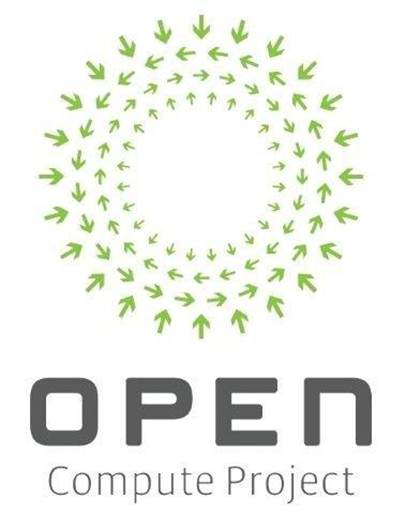 